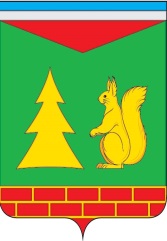 Ханты - Мансийский автономный округ – ЮграСоветский районАДМИНИСТРАЦИЯ ГОРОДСКОГО ПОСЕЛЕНИЯ ПИОНЕРСКИЙПОСТАНОВЛЕНИЕ «23» декабря 2022 г.                                                                                                              № 501Об утверждении порядка составления и утвержденияотчета о результатах деятельности муниципальных бюджетных учреждений и об использовании закрепленного за ним муниципального имущества муниципального образования городское поселение ПионерскийВ соответствии с подпунктом 10 пункта 3.3 статьи 32 Федерального закона от 12.01.1996 № 7-ФЗ «О некоммерческих организациях»,  приказом Минфина России от 02.11.2021 № 171н «Об утверждении Общих требований к порядку составления и утверждения отчета о результатах деятельности государственного (муниципального) учреждения и об использовании закрепленного за ним государственного (муниципального) имущества», Уставом городского поселения Пионерский1. Утвердить Порядок составления и утверждения отчета о результатах деятельности муниципальных бюджетных учреждений и об использовании закрепленного за ними имущества муниципального образования городское поселение Пионерский (приложение)2.Опубликовать настоящее постановление в бюллетене «Пионерский вестник» и разместить на официальном сайте Администрации городского поселения Пионерский.3. Настоящее постановление вступает в силу с 01.01.2023.4. Контроль за исполнением настоящего постановления оставляю за собой.Глава городского поселения Пионерский                                                         В.С.ЗубчикПриложениек постановлениюАдминистрации городского поселения Пионерский     от «23» декабря 2022 г. № 501Порядок составления утверждения отчета о результатах деятельности муниципальных бюджетных учреждений и об использовании закрепленного за ним муниципального имущества муниципального образования городское поселение Пионерский(далее - Порядок)1.Муниципальные бюджетные учреждения составляют и утверждают отчет о результатах своей деятельности и об использовании закрепленного за ними муниципального имущества по состоянию на 1 января, следующего за отчетным (далее – Отчет), по форме согласно Приложению к настоящему Порядку.   2. Отчет муниципальных учреждений утверждается руководителями муниципальных учреждений и направляется в Администрацию городского поселения Пионерский на согласование.3. Муниципальные учреждения представляют Отчет в срок, предусмотренный годовой бухгалтерской отчетностью.4. Администрации городского поселения Пионерский рассматривает Отчет в течение 10 рабочих дней, следующих за днем поступления Отчета, согласовывает его либо возвращает Отчет на доработку с указанием причин, послуживших основанием для возврата.  5. Согласованный отчет Администрацией городского поселения Пионерский направляет в муниципальное учреждение.6. Муниципальное учреждение размещает Отчет, утвержденный и согласованный на официальном сайте www.bus.gov.ru, в соответствии с приказом Минфина России от 21.07.2011 №86н «Об утверждении порядка предоставления информации государственным (муниципальным) учреждением, ее размещения на официальном сайте в сети Интернет и ведения указанного сайта».Приложение к Порядку составления и утверждения отчета о результатах деятельности муниципальных бюджетных учреждений и об использовании закрепленного за ними имущества муниципального образования городское поселение ПионерскийФорма отчета о результатах деятельности муниципальных бюджетных учреждений и об использовании закрепленного за ними муниципального имущества по состоянию на 1 января года, следующего за отчетным СОГЛАСОВАНО                                      УТВЕРЖДЕНО__________________________________   ______________________________________(подпись) (фамилия, имя, отчество               (подпись) (фамилия, имя, отчестворуководителя структурного                           руководителяподразделения Администрации                     муниципального учреждения)городского поселения Пионерский    «____» ___________ 20___ г.                       «____» ___________ 20___ г.ОТЧЕТо результатах деятельности ________________________________________________(полное наименование муниципального учреждения)и об использовании закрепленного за ним муниципального имуществаза ____________ отчетный год            Раздел 1. Общие сведения о муниципальном учрежденииРаздел 2. Результаты деятельности муниципального учрежденияТаблица 1. Цены (тарифы) на платные услуги (работы),оказываемые потребителям (в динамике в течениеотчетного года)Таблица 2. Общее количество потребителей, воспользовавшихсяуслугами (работами) муниципального учреждения (в том числеплатными для потребителей)Таблица 3. Количество жалоб потребителей и принятыепо результатам их рассмотрения мерыРаздел 3. Об использовании закрепленного за муниципальнымучреждением муниципального имущества3.1. Сведения об использовании закрепленногоза муниципальным учреждением муниципального имуществаПримечание: Б - балансовая стоимость; О - остаточная стоимость.№ п/пНаименование показателяЗначение показателяЗначение показателя1.Виды деятельности (с указанием исчерпывающего перечня основных видов деятельности и иных видов деятельности, не являющихся основными), которые муниципальное учреждение вправе осуществлять в соответствии с его учредительными документамикраткая характеристикакраткая характеристика1.Виды деятельности (с указанием исчерпывающего перечня основных видов деятельности и иных видов деятельности, не являющихся основными), которые муниципальное учреждение вправе осуществлять в соответствии с его учредительными документами2.Услуги (работы), которые оказываются потребителям за плату в случаях, предусмотренных муниципальными правовыми актами, с указанием потребителей указанных услуг (работ)наименование услуги (работы)наименование услуги (работы)2.Услуги (работы), которые оказываются потребителям за плату в случаях, предусмотренных муниципальными правовыми актами, с указанием потребителей указанных услуг (работ)3.Перечень разрешительных документов (с указанием номеров, даты выдачи и срока действия), на основании которых муниципальное учреждение осуществляет деятельность (свидетельство о государственной регистрации муниципального учреждения, решения учредителя о создании муниципального учреждения, лицензия и другие разрешительные документы)реквизиты документареквизиты документа3.Перечень разрешительных документов (с указанием номеров, даты выдачи и срока действия), на основании которых муниципальное учреждение осуществляет деятельность (свидетельство о государственной регистрации муниципального учреждения, решения учредителя о создании муниципального учреждения, лицензия и другие разрешительные документы)4.Численность в соответствии с утвержденным штатным расписанием муниципального учреждения на начало отчетного годана конец отчетного года4.Численность в соответствии с утвержденным штатным расписанием муниципального учреждения 5.Фактическая численность муниципального учреждения (указывается фактическая численность муниципального учреждения, данные о количественном составе и квалификации работников муниципального учреждения) на начало и на конец отчетного года6.Средняя заработная плата работников муниципального учреждения, в том числе:- руководителей;- заместителей руководителей;- специалистов№ п/пНаименование показателяЗначение показателяЗначение показателя№ п/пНаименование показателябюджетная деятельностьприносящая доход деятельность1.Изменение (увеличение, уменьшение) балансовой (остаточной) стоимости нефинансовых активов относительно предыдущего отчетного года (в процентах)2.Сведения об оказании муниципальным учреждением муниципальных услуг (выполнении работ), которому в соответствии с решением органа, осуществляющего функции и полномочия учредителя, сформировано муниципальное задание сверх муниципального задания3.Цены (тарифы) на платные услуги (работы), оказываемые потребителям (в динамике в течение отчетного года) (таблица 1)4.Общее количество потребителей, воспользовавшихся услугами (работами) муниципального учреждения (в том числе платными для потребителей) (таблица 2)5.Количество жалоб потребителей и принятые по результатам их рассмотрения меры (таблица 3)Наименование услуги (работы)Изменение цены (руб.)Изменение цены (руб.)Изменение цены (руб.)Изменение цены (руб.)Изменение цены (руб.)Наименование услуги (работы)с ____ 20___ г.с ____ 20___ г.с ____ 20___ г.с ____ 20___ г.с ____ 20___ г.№ п/пВид услуг (работ)Платные/бесплатные услуги (работы)Количество потребителейИтого количество потребителей платных услуг (работ)Итого количество потребителей бесплатных услуг (работ)Всего количество потребителей№ п/пВид услуг (работ)Количество жалобПринятые меры№ п/пНаименование показателяЗначение показателя (руб.)Значение показателя (руб.)Значение показателя (руб.)№ п/пНаименование показателяна начало отчетного годана начало отчетного годана конец отчетного года1.Общая балансовая (остаточная) стоимость недвижимого имущества, находящегося у муниципального учреждения на праве оперативного управленияБ1.Общая балансовая (остаточная) стоимость недвижимого имущества, находящегося у муниципального учреждения на праве оперативного управленияО2.Общая балансовая (остаточная) стоимость недвижимого имущества, находящегося у муниципального учреждения на праве оперативного управления и переданного в арендуБ2.Общая балансовая (остаточная) стоимость недвижимого имущества, находящегося у муниципального учреждения на праве оперативного управления и переданного в арендуО3.Общая балансовая (остаточная) стоимость недвижимого имущества, находящегося у муниципального учреждения на праве оперативного управления и переданного в безвозмездное пользованиеБ3.Общая балансовая (остаточная) стоимость недвижимого имущества, находящегося у муниципального учреждения на праве оперативного управления и переданного в безвозмездное пользованиеО4.Общая балансовая (остаточная) стоимость движимого имущества, находящегося у муниципального учреждения на праве оперативного управленияБ4.Общая балансовая (остаточная) стоимость движимого имущества, находящегося у муниципального учреждения на праве оперативного управленияО5.Общая балансовая (остаточная) стоимость движимого имущества, находящегося у муниципального учреждения на праве оперативного управления и переданного в арендуБ5.Общая балансовая (остаточная) стоимость движимого имущества, находящегося у муниципального учреждения на праве оперативного управления и переданного в арендуО6.Общая балансовая (остаточная) стоимость движимого имущества, находящегося у муниципального учреждения на праве оперативного управления и переданного в безвозмездное пользованиеБ6.Общая балансовая (остаточная) стоимость движимого имущества, находящегося у муниципального учреждения на праве оперативного управления и переданного в безвозмездное пользованиеО6.Общая балансовая (остаточная) стоимость движимого имущества, находящегося у муниципального учреждения на праве оперативного управления и переданного в безвозмездное пользование7.Общая площадь объектов недвижимого имущества, находящегося у муниципального учреждения на праве оперативного управления8.Общая площадь объектов недвижимого имущества, находящегося у муниципального учреждения на праве оперативного управления и переданного в аренду9.Общая площадь объектов недвижимого имущества, находящегося у муниципального учреждения на праве оперативного управления и переданного в безвозмездное пользование10.Количество объектов недвижимого имущества, находящегося у муниципального учреждения на праве оперативного управления11.Объем средств, полученных в отчетном году от распоряжения в установленном порядке имуществом, находящимся у муниципального учреждения на праве оперативного управления